    桃園市進出口商業同業公會 函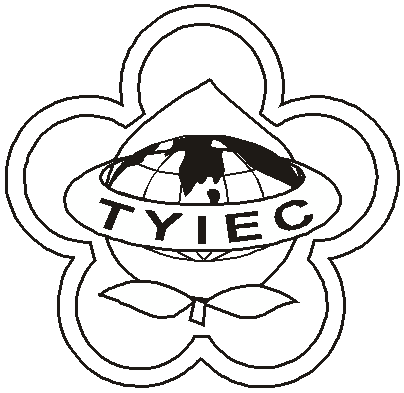          Taoyuan Importers & Exporters Chamber of Commerce桃園市桃園區春日路1235之2號3F           TEL:886-3-316-4346   886-3-325-3781   FAX:886-3-355-9651                ie325@ms19.hinet.net     www.taoyuanproduct.org	受 文 者：各相關會員發文日期：中華民國108年2月21日發文字號：桃貿水字第108056號附    件：主    旨：自108年2月25日起至108年8月24日止          (進口日)，針對印度輸入貨品分類號列「1207.           40.00.00-1芝麻」及日本輸入貨品分類號列         「0805.21.10.10-8鮮溫州蜜柑產品，採加強抽          批查驗， 敬請查照。說     明：一、依據衛生福利部食品藥物管理署FDA北               字第1082000853B號函辦理。           二、自印度輸入貨品分類號列「1207.40.00.                  00-1芝麻」產品及日本輸入貨品分類號列「0805.21.10.10-8鮮溫州蜜柑」產品，於近6個月內不符合食品衛生管理法第15條規定已各達3批。           三、為確保輸入食品之衛生安全，爰針對上述                 產品改採加強抽批查驗。           四、按食品安全衛生管理法第7條規定，食品               業者應實施自主管理，確保食品衛生安全；               發現產品有危害衛生安全之虞時，應即主               動停止販賣及辦理回收，並通報地方主管               機關。違反者，將依同法第47條處分。理事長  王 清 水